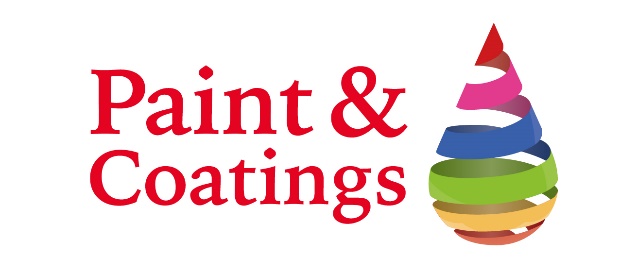 Paint & Coatings 2020Advertising Form					      				   Return to: Email: josezaragozano@step-exhibitions.com Advertising in the Exhibition CatalogueThe official Paint & Coatings Exhibition Catalogue will be available to all visitors and exhibitors during the event. Please ensure you guarantee a premium position within the catalogue by returning this form promptly.Advertising Rates	I would like to book the following advertising (please tick relevant box):□	1/2 Page	Full Colour	395€ + IVA□	Full Page	Full Colour	550€ + IVA□	Inside Front Cover	Full Colour	650€ + IVA□	Inside Back Cover	Full Colour	650€ + IVA□	Outside Back Cover	Back Cover	715€ + IVACompany Name:Stand No:Address:Contact:Email:Telephone:Signed: